Уважаемый Юрий Валерьевич!	В ответ на Ваше обращение от 10.01.2020 № 41-01-82/32 Управление Федеральной службы государственной регистрации, кадастра и картографии по Свердловской области (далее – Управление) направляет информационные материалы по предоставлению услуг Управления и Филиала ФГБУ «ФКП Росреестра» по УФО, в том числе в электронном виде.	Приложение: на 11л в 1 экз.С уважением,руководитель Управления                                                               И.Н. ЦыганашМатвеева Евгения Сергеевна(343) 375-40-73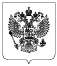 МИНИСТЕРСТВОЭКОНОМИЧЕСКОГО РАЗВИТИЯРОССИИЙСКОЙ ФЕДЕРАЦИИФЕДЕРАЛЬНАЯ СЛУЖБАГОСУДАРСТВЕННОЙ РЕГИСТРАЦИИКАДАСТРА И КАРТОГРАФИИ(РОСРЕЕСТР)УправлениеФедеральной службы государственнойрегистрации, кадастра и картографиипо Свердловской области(Управление Росреестра по Свердловской области)Генеральская ул., д. 6А,Екатеринбург, 620062Тел. (343) 375 39 00, факс 375 98 11E-mail: upr@frs66.ru, http://росреестр66.рфОКПО 73630683, ОГРН 1046603570386ИНН/КПП 6670073005/667001001       _______________________ № __________________       На  № _________________ от __________________Директору Департамента информатизации Свердловской областиЮ.В. ГущинуОктябрьская пл., д. 1Екатеринбург, 620031E-mail:dis@egov66.ru